Ул.”Независимост” № 20, централа: 058/600 889; факс: 058/600 806;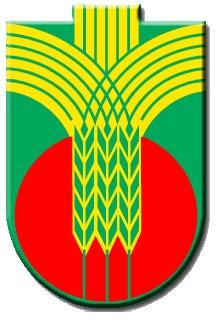 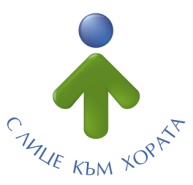 e-mail: obshtina@dobrichka.bg; web site: www.dobrichka.bgП О К А Н А Кметът на Община Добричка, град Добрич – инж.Тошко ПетковНа основание чл. 84, ал. 6 от Закона за публичните финанси, кани кметове на кметства, кметски наместници, общински съветници, служители, директори на детски градини и училища, читалищни секретари, НПО, граждани, граждански сдружения и юридически лица, извършващи стопанска дейност на територията на община Добричка  наПублично обсъждане на проект за бюджет за 2019г.Публичното обсъждане ще се проведе на 14.01.2019г./понеделник/ в зала 108 на Община Добричка, както следва:- с кметове на кметства, кметски наместници, общински съветници и служители от администрацията  от 10.00 часа;- с граждани, НПО, граждански сдружения и юридически лица, извършващи стопанска дейност на територията на общината от 13.00 часа;- с директори на училища, детски градини и читалищни секретари от 14.30 часа.Становища и предложения по проектобюджета за 2019г. могат да се представят  в информационния център  или  на електронен адрес obshtina@dobrichka.bg, в срок до 15.01.2019г. За постъпилите становища и предложения от публичното обсъждане ще бъдат съставени протоколи, които са неразделна част от проекта на общинския бюджет при разглеждането му на заседание на Общинския съвет.Кмет на Община Добричка